Региональный чемпионат «Абилимпикс» 2023Главный эксперт компетенции  ФОТОГРАФ-РЕПОРТЕРКонкурсное задание   по компетенции  ФОТОГРАФ-РЕПОРТЕР 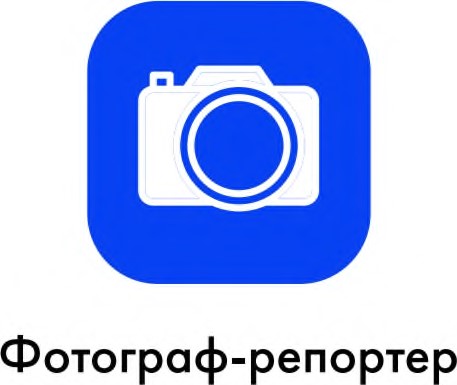 Курск, 2023 г. 1. Описание компетенции. 1.1. Актуальность компетенции. Репортажная фотография является одной из наиболее востребованных специализаций в индустрии фотографии. Основными сферами трудоустройства фотографов-репортеров являются средства массовой информации, информационные агентства, крупные компании с PR отделами, образовательные учреждения, а также многие другие организации, нуждающиеся в системном получении фотоматериалов. Специфика профессии позволяет иметь полный рабочий день, или частичную занятость. Кроме того, зачастую возможен удаленный формат работы, при котором покупателями фотографий являются информационные агентства или фотобанки. Данные особенности особенно важны для профессиональной актуализации инвалидов. Помимо коммерческой составляющей профессии, репортажная фотография является наиболее популярной и доступной формой творческого самовыражения. Таким образом, репортажную фотографию можно рассматривать в качестве средства адаптации инвалидов.  1.2. Профессии, по которым участники смогут трудоустроиться после получения данной компетенции. Фотограф, фотокорреспондент, фотохудожник.  1.1. Ссылка на образовательный и/или профессиональный стандарт (конкретные стандарты). 1.2. Требования к квалификации. 2. Конкурсное задание. 2.1. Краткое описание задания. Школьники: снять репортаж с чемпионата Абилимпикс (6 кадров). Репортаж должен соответствовать структурным и техническим параметрам. Студенты/Специалисты: снять репортаж с чемпионата Абилимпикс (10 кадров) Репортаж должен соответствовать структурным и техническим параметрам. Лучший кадр обрабатывается в программе Photoshop. 2. Конкурсное задание. 2.1. Краткое описание задания. Школьники: снять репортаж с чемпионата Абилимпикс (6 кадров). Репортаж должен соответствовать структурным и техническим параметрам. 2.2. Структура и подробное описание конкурсного задания. Последовательность выполнения задания. Модуль 1. Съемочный процесс. Участники соревнований свободно перемещаются в пределах соревновательной площадки чемпионата Абилимпикс и снимают проходящие мероприятия согласно заданной тематике.  Фотография 1 - Общий план (портрет, с включением в кадр атрибутики чемпионата) Фотография 2 - Средний план/Общий план (групповой/эмоциональный портрет) Фотография 3 – Общий план (портрет, с использованием обратной тональной перспективы) Фотография 4 - Крупный план (детали)  Фотография 5 - Крупный/Средний/Общий план (портрет, жанровый снимок) Фотография 6 – Общий план (с применением искусственной перспективы, ритмического рисунка) Организация данных. Участники сбрасывают работы на компьютер, выбирают лучшие снимки согласно заданию. Присваивают выбранным кадрам имена, создают текстовый документ с названием репортажа и перечнем фотографий. Далее создают определенную структуру папок и размещают в них фотографии и текстовый файл. Организация данных: 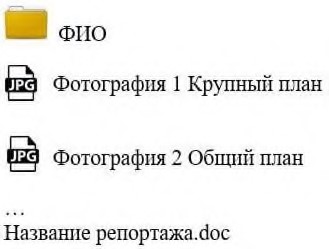 30% изменение конкурсного задания. Ракурсы и планы, сюжет, формат, цветовой профиль, цветность, композиционные и художественные приемы, сюжетные задачи. Критерии оценки выполнения задания Оценка участника складывается из суммы баллов за все конкурсные снимки, обработанные кадры и целостность репортажа. Название кадров на оценки не влияет, но позволяет экспертной комиссии оценить целостность репортажа. Школьники Модуль 1 Репортажная фотосъемка Студенты и специалисты Модуль 1 Репортажная фотосъемка Перечень используемого оборудования, инструментов и расходных материалов. Оборудование для всех категорий участников одинаковое Школьники, студенты, специалисты Минимальные требования к оснащению рабочих мест с учетом всех основных нозологий.  Схема застройки соревновательной площадки.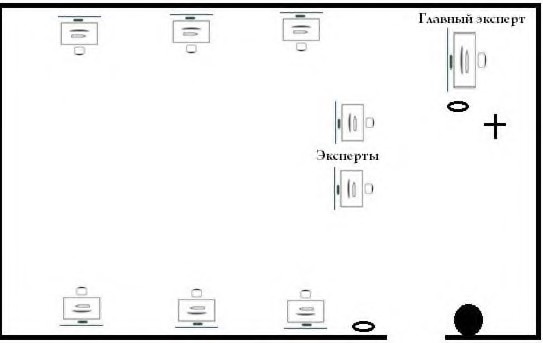 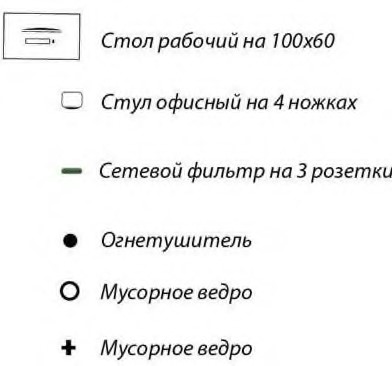 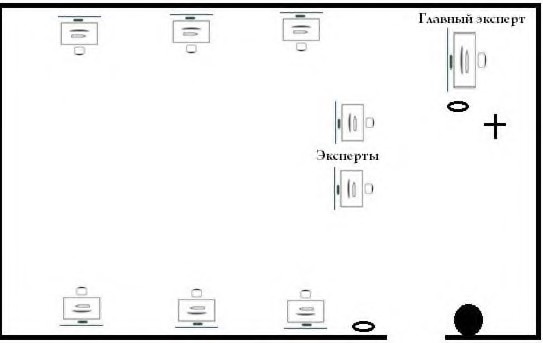 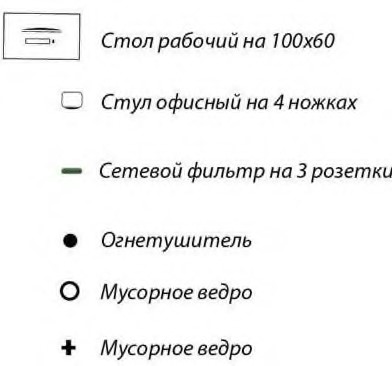 Требования охраны труда и техники безопасности Общие требования К самостоятельной работе с ПК допускаются участники после прохождения ими инструктажа на рабочем месте, обучения безопасным методам работ и проверки знаний по охране труда, прошедшие медицинское освидетельствование на предмет установления противопоказаний к работе с компьютером. При работе с ПК рекомендуется организация перерывов на 10 минут через каждые 50 минут работы. Время на перерывы уже учтено в общем времени задания, и дополнительное время участникам не предоставляется. Запрещается находиться возле ПК в верхней одежде, принимать пищу и курить, употреблять во время работы алкогольные напитки, а также быть в состоянии алкогольного, наркотического или другого опьянения. Участник соревнования должен знать месторасположение первичных средств пожаротушения и уметь ими пользоваться. О каждом несчастном случае пострадавший или очевидец несчастного случая немедленно должен известить ближайшего эксперта. При работе с ПК участник соревнования должны соблюдать правила личной гигиены. Работа на конкурсной площадке разрешается исключительно в присутствии эксперта. Запрещается присутствие на конкурсной площадке посторонних лиц. По всем вопросам, связанным с работой компьютера следует обращаться к руководителю. Действия до начала работ Перед включением используемого на рабочем месте оборудования участник соревнования обязан: − Осмотреть и привести в порядок рабочее место, убрать все посторонние предметы, которые могут отвлекать внимание и затруднять работу. − Проверить правильность установки стола, стула, угол наклона экрана монитора, положения клавиатуры в целях исключения неудобных поз и длительных напряжений тела. Обратить внимание на то, что дисплей должен находиться на расстоянии не менее 50 см от глаз (оптимально 60-70 см). − Убедиться в том, что оборудование включено. − Убедиться в отсутствии засветок, отражений и бликов на экране монитора. − Убедиться в том, что на устройствах ПК (системный блок, монитор, клавиатура) не располагаются сосуды с жидкостями, сыпучими материалами (чай, кофе, сок, вода и пр.). 6.2.2. При выявлении неполадок сообщить об этом эксперту и до их устранения к работе не приступать. 6.3 Действия во время выполнения работ 6.3.1. В течение всего времени работы со средствами компьютерной и оргтехники участник соревнования обязан: − содержать в порядке и чистоте рабочее место; − следить за тем, чтобы вентиляционные отверстия устройств ничем не были закрыты; − выполнять требования инструкции по эксплуатации оборудования; − соблюдать, установленные расписанием, трудовым распорядком регламентированные перерывы в работе, выполнять рекомендованные физические упражнения. 6.2. Участнику соревнований запрещается во время работы: − отключать и подключать интерфейсные кабели периферийных устройств без эксперта; − класть на устройства средств компьютерной и оргтехники бумаги, папки и прочие посторонние предметы; − прикасаться к задней панели системного блока (процессора) при включенном питании; − отключать электропитание во время выполнения программы, процесса; − допускать попадание влаги, грязи, сыпучих веществ на устройства средств компьютерной и оргтехники; − производить самостоятельно вскрытие и ремонт оборудования; − производить самостоятельно вскрытие и заправку картриджей принтеров или копиров; − работать с устройствами компьютерной и оргтехники со снятыми кожухами; − располагаться при работе на расстоянии менее 50 см от экрана монитора. 6.3.3. Продолжительность работы на ПК без регламентированных перерывов не должна превышать 1-го часа. Во время регламентированного перерыва с целью снижения нервно-эмоционального напряжения, утомления зрительного аппарата, необходимо выполнять комплексы физических упражнений. 6.4 Действия после окончания работ 6.4.1. По окончании работы участник соревнования обязан соблюдать следующую последовательность отключения оборудования: − произвести завершение всех выполняемых на ПК задач; − отключить питание в последовательности, установленной инструкцией по эксплуатации данного оборудования. − в любом случае следовать указаниям экспертов 6.4.2. Убрать со стола рабочие материалы и привести в порядок рабочее место. 6.4.3. Обо всех замеченных неполадках сообщить эксперту. 6.5 Действия в случае аварийной ситуации 6.5.1. Обо всех неисправностях в работе оборудования и аварийных ситуациях сообщать непосредственно эксперту. 6.5.2. При обнаружении обрыва проводов питания или нарушения целостности их изоляции, неисправности заземления и других повреждений электрооборудования, появления запаха гари, посторонних звуков в работе оборудования и тестовых сигналов, немедленно прекратить работу и отключить питание. 6.5.3. При поражении пользователя электрическим током принять меры по его освобождению от действия тока путем отключения электропитания и до прибытия врача оказать потерпевшему первую медицинскую помощь. 6.5.4. В случае возгорания оборудования отключить питание, сообщить эксперту, позвонить в пожарную охрану, после чего приступить к тушению пожара имеющимися средствами. Школьники Студенты Специалисты ФГОС по специальностям 54.02.08 Техника и искусство фотографии 54.01.03 Фотограф Профстандарт 1077н Фотограф ФГОС по специальностям 54.02.08 Техника и искусство фотографии 54.01.03 Фотограф Профстандарт 1077н Фотограф ФГОС по специальностям 54.02.08 Техника и искусство фотографии 54.01.03 Фотограф Профстандарт 1077н Фотограф Школьники Студенты Специалисты  1.1. Выполнять художественную фотосъемку пейзажа и архитектуры. ПК 1.2. Выполнять репортажную, в том числе жанровую фотосъемку. ПК 1.3. Выполнять художественную натюрмортную фотосъемку. ПК 1.1. Выполнять художественную фотосъемку пейзажа и архитектуры. ПК 1.2. Выполнять  репортажную, в том числежанровую фотосъемку. ПК 1.3. Выполнять художественную натюрмортную фотосъемку. ПК 1.5. Создавать художественные фотографические изображения аналоговыми и цифровыми методами, в том числе методами специальной̆ химико-фотографической̆ и компьютерной̆ обработки. ПК 1.1. Выполнять художественную фотосъемку пейзажа и архитектуры. ПК 1.2. Выполнять  репортажную, в том числежанровую фотосъемку. ПК 1.3. Выполнять художественную натюрмортную фотосъемку. ПК 1.5. Создавать художественные фотографические  изображения аналоговымии цифровыми методами, в том числе методами специальной̆ химико-фотографической̆ и компьютерной̆ обработки. Наименование категории участника Наименование модуля Время проведения модуля Полученный результат Школьник Модуль 1. Репортажная фотосъемка 120 минут Отснятый репортаж. 6 отобранных фотографий Общее время выполнения конкурсного задания: 2 часа Общее время выполнения конкурсного задания: 2 часа Общее время выполнения конкурсного задания: 2 часа Студент и Специалист Модуль 	1. Репортажная фотосъемка 150 минут Отснятый репортаж. 10 отобранных фотографий Общее время выполнения конкурсного задания: 2,5 часа Общее время выполнения конкурсного задания: 2,5 часа Общее время выполнения конкурсного задания: 2,5 часа Наименование модуля Задание Максимальныйбалл Модуль 1 Репортажная фотосъемка Отснять репортаж на заданную организаторами тему и с заданными параметрами. Выбрать и подписать 6 кадров. 100 ИТОГО 100 Задание Задание № Наименование критерия Наименование критерия Максимальные баллы Объективная оценка (баллы) Субъективная оценка (баллы)* Отснять репортаж на заданную организаторам и 	тему и заданными параметрами. Выбрать пописать кадров си61. Экспозиция Экспозиция 18 3 балла за 1 кадр. Всего 6 кадров. 3х6=18 Отснять репортаж на заданную организаторам и 	тему и заданными параметрами. Выбрать пописать кадров си6   2. Резкость Резкость 18 3 балла за 1 кадр. Всего 6 кадров. 3х6=18 Отснять репортаж на заданную организаторам и 	тему и заданными параметрами. Выбрать пописать кадров си6  3. Специальные задания- планы, ракурсы, приемы 18 3 балла за 1 кадр. Всего 6 кадров 3х6=18 Отснять репортаж на заданную организаторам и 	тему и заданными параметрами. Выбрать пописать кадров си6  4. Композиция (тональная цветовая композиция) и 	18 3 балла за 1 кадр. Всего 6 кадров 3х6=18 Отснять репортаж на заданную организаторам и 	тему и заданными параметрами. Выбрать пописать кадров си6   5. Сюжетное решение 18 3 балла за 1 кадр. Всего 6 кадров 3х6=18 Отснять репортаж на заданную организаторам и 	тему и заданными параметрами. Выбрать пописать кадров си6Целостность Целостность 10 10   6. репортажа репортажа ИТОГО: ИТОГО:  	100  	100  	100 Наименование модуля Задание Максимальныйбалл 	Модуль 	1 Репортажная фотосъемка Отснять репортаж на заданную организаторами тему и с заданными параметрами. Выбрать и подписать 10 кадров. 100 ИТОГО 100 Задание    № Наименование критерия Максимальные  баллы Объективная оценка (баллы) Субъектив ная оценка (баллы)* Отснять репортаж на заданную организатора ми тему и с заданными параметрами. Выбрать и подписать 10 кадров. 1. Экспозиция 15 1,5 балла за 1 кадр. Всего 10 кадров. 1,5х10=15 Отснять репортаж на заданную организатора ми тему и с заданными параметрами. Выбрать и подписать 10 кадров. 2. Резкость 15 1,5 балла за 1 кадр. Всего 10 кадров. 1,5х10=15 Отснять репортаж на заданную организатора ми тему и с заданными параметрами. Выбрать и подписать 10 кадров. 3. Специальные задания – планы, ракурсы, приемы 30 3 балла за 1 кадр. Всего 10 заданий. 3х10=30 4. Композиция 15 1,5 балла   за   1 кадр. Всего 10 кадров. 1,5х10=15 5. Целостность и стилевое единство репортажа 10 10 6. Художественная  ценность 15 1,5 балла   за 1 кадр. Всего 10 кадров.  1,5х10=15 ИТОГО: 100 100 ПЕРЕЧЕНЬ ОБОРУДОВАНИЯ НА 1-ГО УЧАСТНИКА (конкурсная площадка) ПЕРЕЧЕНЬ ОБОРУДОВАНИЯ НА 1-ГО УЧАСТНИКА (конкурсная площадка) ПЕРЕЧЕНЬ ОБОРУДОВАНИЯ НА 1-ГО УЧАСТНИКА (конкурсная площадка) ПЕРЕЧЕНЬ ОБОРУДОВАНИЯ НА 1-ГО УЧАСТНИКА (конкурсная площадка) ПЕРЕЧЕНЬ ОБОРУДОВАНИЯ НА 1-ГО УЧАСТНИКА (конкурсная площадка) ПЕРЕЧЕНЬ ОБОРУДОВАНИЯ НА 1-ГО УЧАСТНИКА (конкурсная площадка) Оборудование, инструменты, ПО Оборудование, инструменты, ПО Оборудование, инструменты, ПО Оборудование, инструменты, ПО Оборудование, инструменты, ПО Оборудование, инструменты, ПО № Наименова ние Фото оборудования или инструмента, или мебели Технические характеристики оборудования, инструментов и ссылка на сайт производителя, поставщика Ед. изме рени я Необ ходи мое кол- во 1. Компьютер  с мышью и клавиатурой 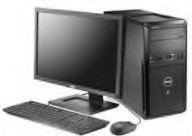 AMD FX-6100, 3300 МГц, 4гб и сильнее Шт. Шт. 1 1 2. Стул 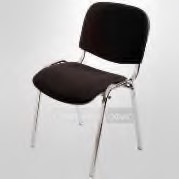 Офисный на 4 ножках Шт. Шт. 1 1 3. Стол 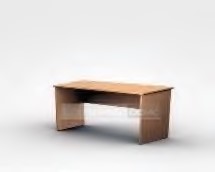 100х60 и более Шт. Шт. 1 1 4. Картридер 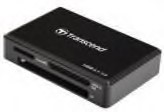 любой Шт. Шт. 1 1 5. MicrosoftOffice 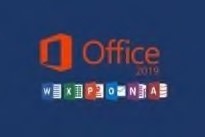 Word + Excel Шт. Шт. 1 1 6. Сетевой фильтр 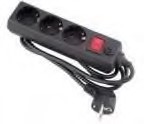 1,5 метра и более. Не менее 3 розеток  Шт.  Шт. 1 1 РАСХОДНЫЕ МАТЕРИАЛЫ, ОБОРУДОВАНИЕ И ИНСТРУМЕНТЫ,КОТОРЫЕ УЧАСТНИКИ ДОЛЖНЫ ИМЕТЬ ПРИ СЕБЕ РАСХОДНЫЕ МАТЕРИАЛЫ, ОБОРУДОВАНИЕ И ИНСТРУМЕНТЫ,КОТОРЫЕ УЧАСТНИКИ ДОЛЖНЫ ИМЕТЬ ПРИ СЕБЕ РАСХОДНЫЕ МАТЕРИАЛЫ, ОБОРУДОВАНИЕ И ИНСТРУМЕНТЫ,КОТОРЫЕ УЧАСТНИКИ ДОЛЖНЫ ИМЕТЬ ПРИ СЕБЕ РАСХОДНЫЕ МАТЕРИАЛЫ, ОБОРУДОВАНИЕ И ИНСТРУМЕНТЫ,КОТОРЫЕ УЧАСТНИКИ ДОЛЖНЫ ИМЕТЬ ПРИ СЕБЕ РАСХОДНЫЕ МАТЕРИАЛЫ, ОБОРУДОВАНИЕ И ИНСТРУМЕНТЫ,КОТОРЫЕ УЧАСТНИКИ ДОЛЖНЫ ИМЕТЬ ПРИ СЕБЕ РАСХОДНЫЕ МАТЕРИАЛЫ, ОБОРУДОВАНИЕ И ИНСТРУМЕНТЫ,КОТОРЫЕ УЧАСТНИКИ ДОЛЖНЫ ИМЕТЬ ПРИ СЕБЕ РАСХОДНЫЕ МАТЕРИАЛЫ, ОБОРУДОВАНИЕ И ИНСТРУМЕНТЫ,КОТОРЫЕ УЧАСТНИКИ ДОЛЖНЫ ИМЕТЬ ПРИ СЕБЕ РАСХОДНЫЕ МАТЕРИАЛЫ, ОБОРУДОВАНИЕ И ИНСТРУМЕНТЫ,КОТОРЫЕ УЧАСТНИКИ ДОЛЖНЫ ИМЕТЬ ПРИ СЕБЕ РАСХОДНЫЕ МАТЕРИАЛЫ, ОБОРУДОВАНИЕ И ИНСТРУМЕНТЫ,КОТОРЫЕ УЧАСТНИКИ ДОЛЖНЫ ИМЕТЬ ПРИ СЕБЕ 1. Фотоаппара т 	собъективом или объективами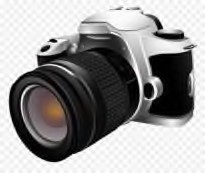 Объектив должен соответствовать  фотоаппарату Объектив должен соответствовать  фотоаппарату Объектив должен соответствовать  фотоаппарату комп лект комп лект 1 2. Карта памяти 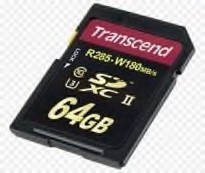 Должна соответствовать фотоаппарату Должна соответствовать фотоаппарату Должна соответствовать фотоаппарату Шт. Шт. ЛюбоеРАСХОДНЫЕ РАСХОДНЫЕ МАТЕРИАЛЫ И ОБОРУДОВАНИЕ, ЗАПРЕЩЕННЫЕ И ОБОРУДОВАНИЕ, ЗАПРЕЩЕННЫЕ И ОБОРУДОВАНИЕ, ЗАПРЕЩЕННЫЕ И ОБОРУДОВАНИЕ, ЗАПРЕЩЕННЫЕ И ОБОРУДОВАНИЕ, ЗАПРЕЩЕННЫЕ И ОБОРУДОВАНИЕ, ЗАПРЕЩЕННЫЕ НА ПЛОЩАДКЕНА ПЛОЩАДКЕ1. Форматные камеры 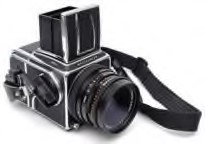 Среднеформатные и  крупноформатные Среднеформатные и  крупноформатные Среднеформатные и  крупноформатные Любо е Любо е Любое 2. Сотовые телефоны (и прочие 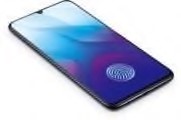 Любое Любое Любое Любо е Любо е Любое устройства с возможност ью выхода в интернет) устройства с возможност ью выхода в интернет) 	ДОПОЛНИТЕЛЬНОЕ 	ОБОРУДОВАНИЕ, 	ИНСТРУМЕНТЫ КОТОРОЕ МОЖЕТ ПРИВЕСТИ С СОБОЙ УЧАСТНИК 	ДОПОЛНИТЕЛЬНОЕ 	ОБОРУДОВАНИЕ, 	ИНСТРУМЕНТЫ КОТОРОЕ МОЖЕТ ПРИВЕСТИ С СОБОЙ УЧАСТНИК 	ДОПОЛНИТЕЛЬНОЕ 	ОБОРУДОВАНИЕ, 	ИНСТРУМЕНТЫ КОТОРОЕ МОЖЕТ ПРИВЕСТИ С СОБОЙ УЧАСТНИК 	ДОПОЛНИТЕЛЬНОЕ 	ОБОРУДОВАНИЕ, 	ИНСТРУМЕНТЫ КОТОРОЕ МОЖЕТ ПРИВЕСТИ С СОБОЙ УЧАСТНИК 	ДОПОЛНИТЕЛЬНОЕ 	ОБОРУДОВАНИЕ, 	ИНСТРУМЕНТЫ КОТОРОЕ МОЖЕТ ПРИВЕСТИ С СОБОЙ УЧАСТНИК 	ДОПОЛНИТЕЛЬНОЕ 	ОБОРУДОВАНИЕ, 	ИНСТРУМЕНТЫ КОТОРОЕ МОЖЕТ ПРИВЕСТИ С СОБОЙ УЧАСТНИК 	ДОПОЛНИТЕЛЬНОЕ 	ОБОРУДОВАНИЕ, 	ИНСТРУМЕНТЫ КОТОРОЕ МОЖЕТ ПРИВЕСТИ С СОБОЙ УЧАСТНИК № Наименование  Фото оборудования или инструмента, или мебели  Фото оборудования или инструмента, или мебели Технические характеристики оборудования, инструментов и ссылка на сайт производителя, поставщика Ед. изме  рени я Необ ходи мое кол- во 1. Штатив 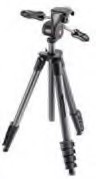 Любой Шт. 1 2. Шнур иликардридер Должны 	соответствовать фотоаппарату Шт. 1 3. Дополните льные объективы, кроме объективов типа  «Фишай» 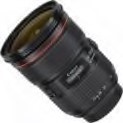 На усмотрение участника Шт. 1 4. Разрешается брать с собой на соревновательную площадку из тех средств реабилитации по нозологиям, которые участник использует постоянно, например, специальное кресло-коляску (для участников с проблемами ОДА), звукоусиливающая аппаратура для участников с проблемами слуха, тифлоприборы для участников с проблемами зрения, влажные салфетки Разрешается брать с собой на соревновательную площадку из тех средств реабилитации по нозологиям, которые участник использует постоянно, например, специальное кресло-коляску (для участников с проблемами ОДА), звукоусиливающая аппаратура для участников с проблемами слуха, тифлоприборы для участников с проблемами зрения, влажные салфетки Разрешается брать с собой на соревновательную площадку из тех средств реабилитации по нозологиям, которые участник использует постоянно, например, специальное кресло-коляску (для участников с проблемами ОДА), звукоусиливающая аппаратура для участников с проблемами слуха, тифлоприборы для участников с проблемами зрения, влажные салфетки Разрешается брать с собой на соревновательную площадку из тех средств реабилитации по нозологиям, которые участник использует постоянно, например, специальное кресло-коляску (для участников с проблемами ОДА), звукоусиливающая аппаратура для участников с проблемами слуха, тифлоприборы для участников с проблемами зрения, влажные салфетки 	ОБОРУДОВАНИЕ 	НА 	1-ГО 	ЭКСПЕРТА 	(КОНКУРСНАЯПЛОЩАДКА) 	ОБОРУДОВАНИЕ 	НА 	1-ГО 	ЭКСПЕРТА 	(КОНКУРСНАЯПЛОЩАДКА) 	ОБОРУДОВАНИЕ 	НА 	1-ГО 	ЭКСПЕРТА 	(КОНКУРСНАЯПЛОЩАДКА) 	ОБОРУДОВАНИЕ 	НА 	1-ГО 	ЭКСПЕРТА 	(КОНКУРСНАЯПЛОЩАДКА) 	ОБОРУДОВАНИЕ 	НА 	1-ГО 	ЭКСПЕРТА 	(КОНКУРСНАЯПЛОЩАДКА) 	ОБОРУДОВАНИЕ 	НА 	1-ГО 	ЭКСПЕРТА 	(КОНКУРСНАЯПЛОЩАДКА) 	ОБОРУДОВАНИЕ 	НА 	1-ГО 	ЭКСПЕРТА 	(КОНКУРСНАЯПЛОЩАДКА) Перечень оборудования и мебель Перечень оборудования и мебель Перечень оборудования и мебель Перечень оборудования и мебель Перечень оборудования и мебель Перечень оборудования и мебель Перечень оборудования и мебель Перечень оборудования и мебель № № Наименование Наименование Фото оборудова ния или инструмен та, или мебели Технические характеристики оборудования, инструментов и ссылка на сайт производителя, поставщика Ед. изме  рени я Необ ходи мое кол- во 1. 1. Стул Стул Офисный на 4 ножках Шт. 1 2. 2. Стол Стол На усмотрение организаторов Шт. 2/3 3. 3. Компьютер 	с мышью и клавиатурой Компьютер 	с мышью и клавиатурой 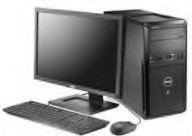 AMD FX-6100, 3300 МГц, 4гб и сильнее Шт. 1 4. 4. Сетевой фильтр Сетевой фильтр 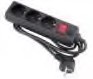 1,5 метра и более. Не менее 3 розеток Шт. 3/всех 5. 5. Microsoft Office Microsoft Office Word + Excel Шт. 1 6. 6. МФУ МФУ 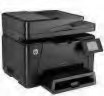 А4 Шт. 1/всех РАСХОДНЫЕ МАТЕРИАЛЫ НА 1 Эксперта (при необходимости) РАСХОДНЫЕ МАТЕРИАЛЫ НА 1 Эксперта (при необходимости) РАСХОДНЫЕ МАТЕРИАЛЫ НА 1 Эксперта (при необходимости) РАСХОДНЫЕ МАТЕРИАЛЫ НА 1 Эксперта (при необходимости) РАСХОДНЫЕ МАТЕРИАЛЫ НА 1 Эксперта (при необходимости) РАСХОДНЫЕ МАТЕРИАЛЫ НА 1 Эксперта (при необходимости) РАСХОДНЫЕ МАТЕРИАЛЫ НА 1 Эксперта (при необходимости) РАСХОДНЫЕ МАТЕРИАЛЫ НА 1 Эксперта (при необходимости) 1. 1. Принтерн ая бумага Принтерн ая бумага 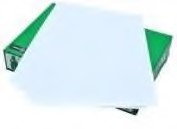 А4 Пачка 1 	ОБЩАЯ 	ИНФРАСТРУКТУРА 	КОНКУРСНОЙ ПЛОЩАДКИ 	ОБЩАЯ 	ИНФРАСТРУКТУРА 	КОНКУРСНОЙ ПЛОЩАДКИ 	ОБЩАЯ 	ИНФРАСТРУКТУРА 	КОНКУРСНОЙ ПЛОЩАДКИ 	ОБЩАЯ 	ИНФРАСТРУКТУРА 	КОНКУРСНОЙ ПЛОЩАДКИ 	ОБЩАЯ 	ИНФРАСТРУКТУРА 	КОНКУРСНОЙ ПЛОЩАДКИ 	ОБЩАЯ 	ИНФРАСТРУКТУРА 	КОНКУРСНОЙ ПЛОЩАДКИ 	ОБЩАЯ 	ИНФРАСТРУКТУРА 	КОНКУРСНОЙ ПЛОЩАДКИ 	ОБЩАЯ 	ИНФРАСТРУКТУРА 	КОНКУРСНОЙ ПЛОЩАДКИ Перечень оборудование, инструментов, средств индивидуальной защиты и т.п. Перечень оборудование, инструментов, средств индивидуальной защиты и т.п. Перечень оборудование, инструментов, средств индивидуальной защиты и т.п. Перечень оборудование, инструментов, средств индивидуальной защиты и т.п. Перечень оборудование, инструментов, средств индивидуальной защиты и т.п. Перечень оборудование, инструментов, средств индивидуальной защиты и т.п. Перечень оборудование, инструментов, средств индивидуальной защиты и т.п. Перечень оборудование, инструментов, средств индивидуальной защиты и т.п. № Наименование  Наименование Фото оборудован ия или инструмента, или мебели Фото оборудован ия или инструмента, или мебели Технические характеристики оборудования, инструментов и ссылка на сайт производителя, поставщика Ед. изме  рени я Необ ходи мое кол- во 1.  Крупные часы   Крупные часы 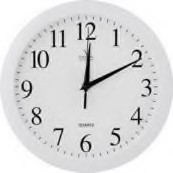 От 20 см Шт. 1 на площ адку 2. Мусорное ведро Мусорное ведро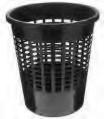 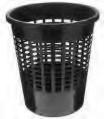 Офисное Шт. 4 3. Порошковый огнетушитель ОП-4  Порошковый огнетушитель ОП-4 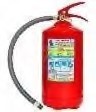 Класс В - 55 В Класс А - 2 А Шт. 1 4. Аптечка на всех участников  Аптечка на всех участников 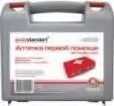 https://www.mothercare.ru/ru/влаШт. 1 4. Аптечка на всех участников  Аптечка на всех участников жны е-салфеткина усмотрение организатора Шт. 1 4. Аптечка на всех участников  Аптечка на всех участников жны е-салфеткина усмотрение организатора Шт. 1 КОМНАТА ЭКСПЕРТОВ КОМНАТА ЭКСПЕРТОВ КОМНАТА ЭКСПЕРТОВ КОМНАТА ЭКСПЕРТОВ КОМНАТА ЭКСПЕРТОВ КОМНАТА ЭКСПЕРТОВ КОМНАТА ЭКСПЕРТОВ КОМНАТА ЭКСПЕРТОВ Перечень оборудования, мебель, канцелярия и т.п. Перечень оборудования, мебель, канцелярия и т.п. Перечень оборудования, мебель, канцелярия и т.п. Перечень оборудования, мебель, канцелярия и т.п. Перечень оборудования, мебель, канцелярия и т.п. Перечень оборудования, мебель, канцелярия и т.п. Перечень оборудования, мебель, канцелярия и т.п. Перечень оборудования, мебель, канцелярия и т.п. № № Наименование Наименование Фото оборудова ния или инструмен та, или мебели Технические характеристики оборудования, инструментов и ссылка на сайт производителя, поставщика Ед. изме  рени я Необ ходи мое кол- во 1. 1. Стол Стол 100х60 и более Шт. 3 2. 2. Стул Стул Офисный на 4 ножках Шт. 6 ДОПОЛНДОПОЛНДОПОЛНДОПОЛНИТЕЛЬНЫЕ ТРЕБОВАНИЯ/КОММЕНТАРИИ  ТРЕБОВАНИЯ/КОММЕНТАРИИ  ТРЕБОВАНИЯ/КОММЕНТАРИИ КолКолКолКоличество точек питания и их характеристики к питания и их характеристики к питания и их характеристики № № Наименование Наименование Фото оборудова ния или инструмен та, или мебели Технические характеристики оборудования, инструментов и ссылка на сайт производителя, поставщика Ед. изме  рени я Необ ходи мое кол- во 1. 1. Кулер с водой Кулер с водой 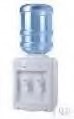 Любой Шт. 1 2. 2. Точки электропитания Точки электропитания 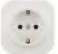 Точка электропитания 220V Шт. 8 3. 3. Вода для кулераВода для кулера19 л. Шт. 1 4. 4. Стаканчики для воды Стаканчики для воды Шт. 20 Наименова ние  нозологии Площадь , м.кв. Ширина прохода между рабочими местами, м. Специализированное оборудование, количество. Рабочее место участника  с нарушени ем слуха 1,5 м.кв. 1,5 м В стандартном помещении необходимо первые столы в ряду у окна и среднем ряду предусмотреть для инвалидов с нарушениями зрения и слуха; Для слабослышащих участников можно предусмотреть звукоусиливающую аппаратуру, телефон громкоговорящий акустическая система, информационная индукционная система, индивидуальные наушники. Рабочее место участника  с нарушени ем зрения 1,5 м.кв. 1,5 м В стандартном помещении необходимо первые столы в ряду у окна и среднем ряду предусмотреть для инвалидов с нарушениями зрения и слуха: а)оснащение(оборудование)специального рабочего места тифлотехническими ориентирами и устройствами, с возможностью использования крупного рельефно-контрастного шрифта и  шрифта Брайля, акустическими навигационными средствами, обеспечивающими беспрепятственное нахождение инвалидом по зрению - слепого своего рабочего места и выполнение трудовых функций; б) для рабочего места, предполагающего работу на компьютере-оснащение специальным компьютерным оборудованием и оргтехникой с возможностью использования крупного рельефно- контрастного шрифта, озвучивания визуальной информации на экране монитора с использованием специальных аппаратных и программных средств, в том числе, адаптированного тактильного дисплея и аудиодисплея (синтезатора речи). Рабочее место участника с нарушени ем ОДА 2,25 м.кв. 1,5 м Оснащение (оборудование) специального рабочего места оборудованием, обеспечивающим реализацию эргономических принципов; предполагает увеличение размера зоны на одно место с учетом подъезда и разворота кресла- коляски, увеличения ширины прохода между рядами столов. А для участников, передвигающихся в кресле-коляске, выделить 1 - 2 первых стола в ряду у дверного проема; в случае необходимости персональный компьютер, оснащенный выносными компьютерными кнопками        и специальной        клавиатурой; персональный компьютер, оснащенный ножной или головной мышью и виртуальной экранной клавиатурой, персональный компьютер, оснащенный компьютерным джойстиком или компьютерным роллером и специальной клавиатурой. Оснащение (оборудование) специального рабочего места специальными механизмами и устройствами, позволяющими изменять высоту и наклон рабочей поверхности, положение сиденья рабочего стула по высоте и наклону, угол наклона спинки рабочего стула, оснащение специальным сиденьем, обеспечивающим компенсацию усилия при вставании. Для инвалидов, передвигающихся на креслах- колясках, с учетом выполняемой трудовой функции предусматривают: - оснащение (оборудование) специального рабочего места оборудованием, обеспечивающим возможность подъезда к рабочему месту и разворота кресла-коляски. Рабочее место участника    с соматическими   заболевани ями 1,5 м.кв. 1,5 м Специальные требования к условиям труда инвалидов вследствие заболеваний сердечнососудистой системы, а также инвалиды вследствие других соматических заболеваний условия труда на рабочих местах должны соответствовать оптимальным и допустимым по микроклиматическим параметрам. На рабочих местах не допускается присутствие вредных химических веществ, включая аллергены, канцерогены, оксиды металлов, аэрозоли преимущественно фиброгенного действия. Не допускается наличие тепловых излучений; локальной вибрации, электромагнитных излучений, ультрафиолетовой радиации. Уровни шума на рабочих местах и освещенность должны соответствовать действующим нормативам. Использовать столы - с регулируемыми высотой и углом наклона поверхности; стулья (кресла) - с регулируемыми высотой сиденья и положением спинки. Рабочее место участника с ментальн ыми нарушени ями 1,5 м.кв. 1,5 м Специальные требования к условиям труда инвалидов вследствие нервно-психических заболеваний создаются оптимальные и допустимые санитарно-гигиенические условия производственной среды, в том числе: температура воздуха в холодный период года при легкой работе - 21 - 24 °C; при средней тяжести работ - 17 - 20°C; влажность воздуха в холодный и теплый периоды года 40 - 60 %; отсутствие вредных веществ: аллергенов, канцерогенов, аэрозолей, металлов, оксидов   металлов;   электромагнитное излучение - не выше ПДУ; шум - не выше ПДУ (до 81 дБА); отсутствие локальной и общей вибрации; отсутствие микроорганизмов, продуктов и препаратов, содержащих живые клетки и споры микроорганизмов, белковые препараты. Оборудование (технические устройства) должно быть безопасное и комфортное в пользовании (устойчивые конструкции, прочная установка ификсация, простой способ пользования без сложных систем включения и выключения, с автоматическим выключением при неполадках; расстановка и расположение, не создающие помех  для подхода, пользования, передвижения; расширенные расстояния между столами, мебелью  и в то же время не затрудняющие досягаемость; исключение острых выступов, углов, ранящих поверхностей, выступающих крепежных деталей). Требования к условиям и организации труда на рабочих местах инвалидов вследствие заболеваний нервной системы. Для работников создаются оптимальные и допустимые санитарно-гигиенические условия производственной среды, в том числе: температура, влажность, скорость движения воздуха, тепловое излучение в рабочей зоне в соответствии с санитарными нормами; уровни шума не должны быть выше предельно допустимых; отсутствие воздействия общей и локальной вибрации; инфразвука; ультразвука; постоянного магнитного поля; статического электричества; электрического поля промышленной частоты; электромагнитного излучения радиочастотного диапазона; постоянного лазерного излучения; вредных химических веществ, в том числе канцерогенов, аллергенов, оксидов металлов, микроорганизмов - продуцентов, препаратов, содержащих живые клетки и споры микроорганизмов. 